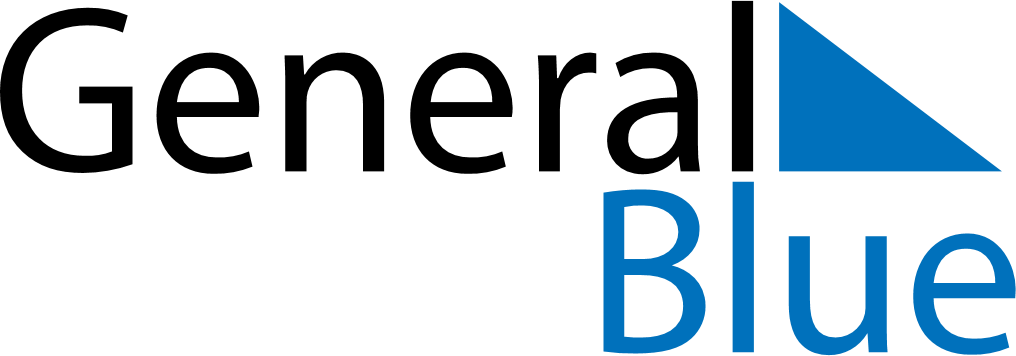 August 2026August 2026August 2026August 2026VenezuelaVenezuelaVenezuelaSundayMondayTuesdayWednesdayThursdayFridayFridaySaturday123456778Flag Day910111213141415161718192021212223242526272828293031